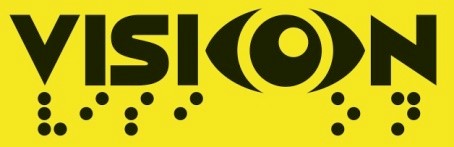 Questionnaire for theatre expert Please answer the following questions giving specific examples where possible: Experience and Expertise Outline your experience and expertise in the area of theatre  I attended a course for professional actors at Teatro Biondo, the main speech theatre of Palermo, and I have a 25 years experience as an actress. My organizational aptitude has allowed me to work as a director and recently as artistic director of Teatro Finocchiaro. What has been the impact of theatre on your own life? Theatre is all my life. I have prectised as an actress, director and event organizer for 25 years. I have always dedicated all my time to theatre. What impact do you think theatre can have on our lives and what you consider to be its instrumental value (i.e. the way theatre can be used in particular settings rather than theatre as art or entertainment)? Theatre is a “noble” art that has always told mankind about stories and the poets' immagination. Theatre is life and can only do you well in any context you bring it. What strategies do you use and how do you work with hard to reach groups or people who are not usually engaged with theatre or who might be reluctant to take part? Theatre and Working with visually impaired people Describe any experience you have had of working with visually impaired people either with theatre or in some other capacity.  How was working with visually impaired people (if there was such work) different to the way you would normally work? What impact has working with visually impaired young people (if there was such work) had on your own practice?  What do you think is the value for visually impaired young people of working through theatre? VISION What do you think we should consider regarding the use of theatre in the VISION project? What do you think could be the impact of this work? Please attach a current CV with this questionnaire! Thanking you for your time and consideration: The V.I.S.I.ON team “This project has been funded with support from the European Commission. This publication reflects the views only of the author, and the Commission cannot be held responsible for any use which may be made of the information contained therein.” Name KATIUSKA FALBO Occupation ACTRESS - ARTISTIC DIRECTOR Country of residence ITALY 